Instytut Meteorologii i Gospodarki Wodnej - Państwowy Instytut Badawczy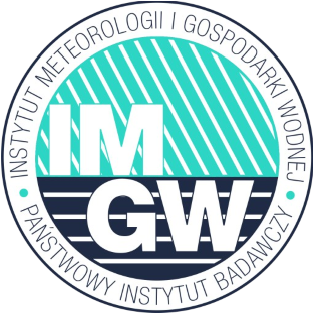 Biuro Prognoz Meteorologicznych w Krakowie30-215 Kraków ul. Piotra Borowego 14 tel: 12-6398150, fax: 12-4251973 email: meteo.krakow@imgw.pl 
www: www.imgw.plZasięg ostrzeżeń w województwie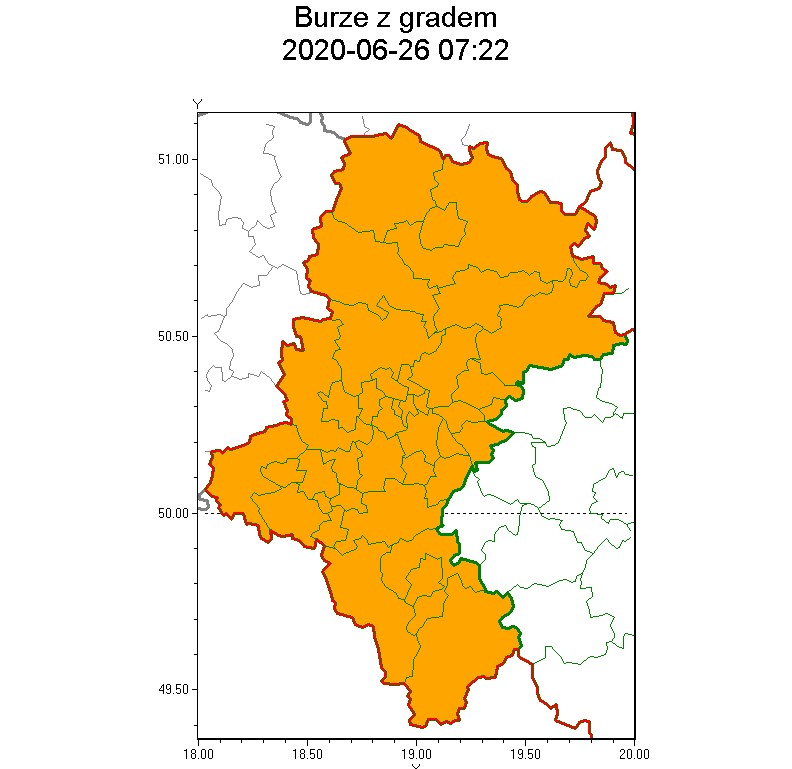 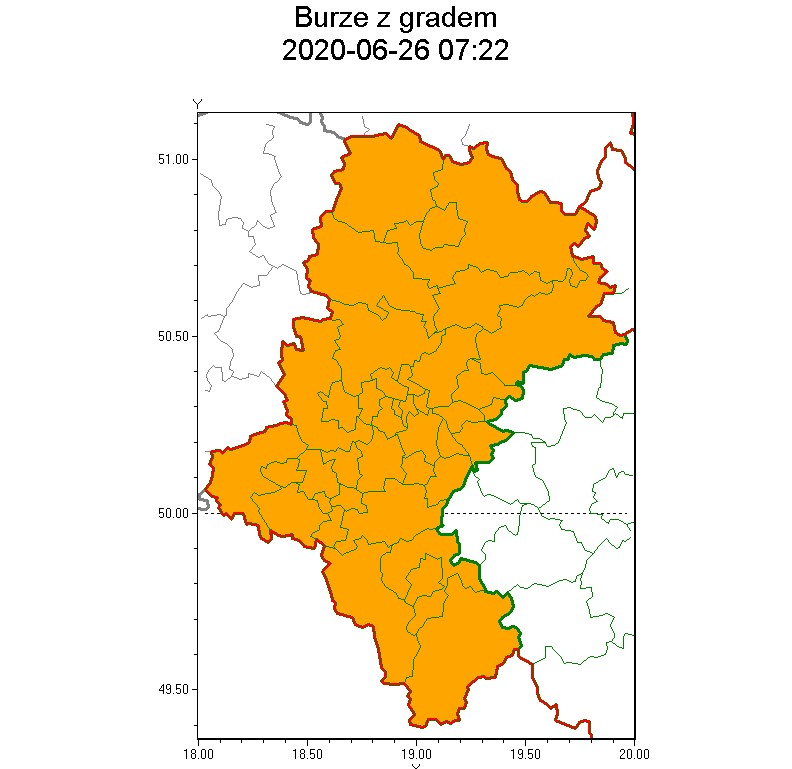 strona 1 z 2Instytut Meteorologii i Gospodarki Wodnej - Państwowy Instytut BadawczyBiuro Prognoz Meteorologicznych w Krakowie30-215 Kraków ul. Piotra Borowego 14 tel: 12-6398150, fax: 12-4251973 email: meteo.krakow@imgw.plwww: www.imgw.pl  Opracowanie niniejsze i jego format, jako przedmiot prawa autorskiego podlega ochronie prawnej, zgodnie z przepisami ustawy z dnia 4 lutego 1994r o prawie autorskim i prawach pokrewnych (dz. U. z 2006 r. Nr 90, poz. 631 z późn. zm.).  Wszelkie dalsze udostępnianie, rozpowszechnianie (przedruk, kopiowanie, wiadomość sms) jest dozwolone wyłącznie w formie dosłownej z bezwzględnym wskazaniem źródła informacji tj. IMGW-PIB.strona 2 z 2